Bolton is improving! Peel Region has initiated a corridor study for Queen Street (Regional Road 50) from 300m south of Queensgate Boulevard to 300m north of Columbia Way in Bolton (see map of study area).  The study will determine a preliminary design that meets the transportation vision for the Queen Street corridor. 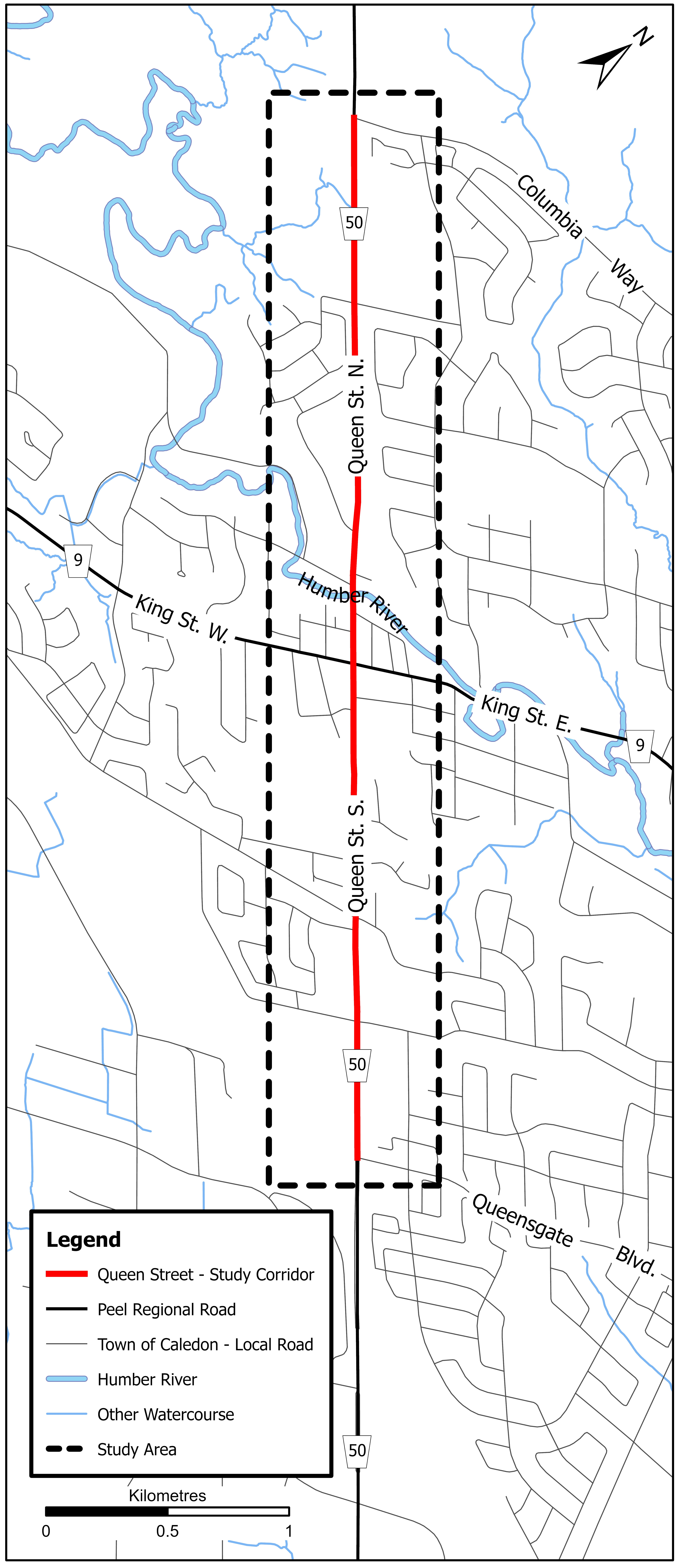 The objective is to design a complete street that safely supports all modes of transportation while maintaining Peel infrastructure in a state of good repair. The study will consider improvements to lane configurations, intersection operations, cycling and pedestrian infrastructure, and accessibility. We want to hear from you! Join us for a Virtual Public Meeting to learn more about the project, ask questions and share ideas:Date: 		Wednesday, November 29, 2023Time: 		6:30pm – 8:30pmInformation on how to join the Public Meeting will be provided on the project website:https://www.peelregion.ca/public-works/environmental-assessments/caledon/queen-street-corridor-study.asp. Following the meeting, the information presented will be available for viewing on the project website. Comments can be submitted to the Project Managers below by December 15, 2023:Peel is committed to ensure that all Peel services, programs and facilities are inclusive and accessible for persons with disabilities. Please contact the Peel Project Manager if you need any disability accommodations to review the study.Information will be collected in accordance with the Municipal Freedom of Information and Protection of Privacy Act. With the exception of personal information, all comments will become part of the public record.Sonya Bubas, MCIP, RPP
Peel Project ManagerRegion of Peel10 Peel Centre DriveSuite B, 4th FloorBrampton, ON L6T 4B9905-791-7800 ext. 7801Sonya.Bubas@peelregion.caLuis Orantes, EP 
Consultant Project ManagerParsons Inc.1393 North Service Road EastOakville, ON L6S 6E5 416-845-5646Luis.Orantes@parsons.com